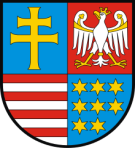 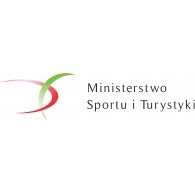 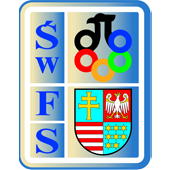 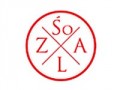 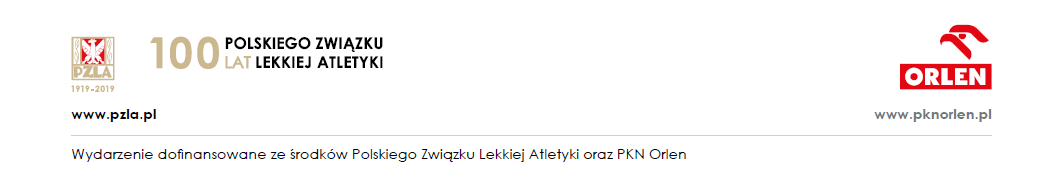 Regulamin                                        MITING KWALIFIKACYJNY ŚZLAKIELCE 27.06.2020 r1. Organizatorzy: 		Świętokrzyski Związek LA, Kielecki Klub Lekkoatletyczny2. Termin i miejsce: 		27.06.2020 – godz: 15:00, młot K i M,tyczka (godz: 14:00)Stadion MOSiR Kielce, ul. Leszka Drogosza 13. Konkurencje: K - 100m, 200m, 400m,800m,1500,400pł w dal,wzwyż, tyczka, kula, oszczep, młot                          M - 100m, 200m, 400m, 800m, 1500 m,400pł w dal, tyczka, kula, oszczep, młot4. Warunki uczestnictwa: Prawo startu mają zawodnicy urodzenie w 2006 roku i starsi posiadajacy aktualne badania lekarskie.Maksymalna ilość zawodników dopuszczonych do startu w zawodach wynosi 150 osób.Zawodnik ma prawo startu w maksymalnie dwóch konkurencjach.Zawodnicy startują na sprzęcie obowiązującym w poszczególnch kategoriach wieku.5. Zgłoszenia: 	Internetowy System Zgłoszeń PZLA 	www.starter.pzla.plTermin zgłoszeń: do 25 czerwca 2020 do godz 20:00.W przypadku zgłoszeń przekraczających limit osobowy do zawodów zostaną dopuszczeni zawodnicy:reprezentujący kluby województwa świętokrzyskiego,w przypadku wolnych miejsc zawodnicy z wyższą klasą sportową z pozostałych klubówBrak możliwości zgłoszeń w dniu zawodów.6. Weryfikacja: 	Elektroniczna weryfikacja i akceptacja startu zostanie przeprowadzona w systemie zgłoszeń w dniu 26 czerwca do godziny 22:00. Ewentualne zgłoszenia ponad limit zostaną wpisane na listę rezerwową (maksymalnie po 3 osoby w konkurencji), pozostałe usunięte.Kluby proszone są o aktualizację swoich zgłoszeń bezpośrednio przed zamknięciem panelu zgłoszeń mając na uwadze zwolnienie miejsca przez zawodoników rezygnujących ze startu na rzecz oczekujących w rezerwie.Wykreślenia w dniu zawodów w godzinach 12:00-13:30 za pomocą TOKENA.7. Inne:Koszty organizacyjne pokrywa ŚZLA, koszty uczestnictwa zgłaszające kluby.Opłata startowa – kluby ŚZLA 10 zł, pozostałe kluby: 10 zł od konkurencji.Ubezpieczenie: Zgodnie z Ustawą o sporcie art. 38 z dnia 25.06.2010 r obowiązek ubezpieczenia od następstw nieszczęśliwych wypadków spoczywa na klubach, którego zawodnik jest członkiem.Zawody zostaną przeprowadzone zgodnie z rozporządzeniem Rady Ministrów z dnia 29 maja 2020 r. w sprawie ustanowienia określonych ograniczeń, nakazów i zakazów w związku z wystąpieniem stanu epidemii wraz z ewentualnymi późniejszymi zmianami.W sprawach spornych ostateczna interpretacja regulaminu należy do Organizatora.Tel 501 550 846PROGRAM MINUTOWY (projekt)14:00 						młot K/M  tyczka K/M15:00 			                        	kula K15,00  400pł  K15,10  400pł M15:20 100 K 15:40 100 M 				        wzwyż K/M	16:00 800 K              w dal K                                        16:15 800 M                                                 kula M16:30 1500 K 16:40 1500 M 			       oszczep K/M16:50 400 K               w dal  M17:00 400 M Zbiórka na bramce: konkurencje biegowe 15 min, techniczne 20 min.Projekt programu minutowego może ulec zmianie po końcowej weryfikacji zgłoszeń.